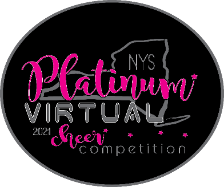 Cheer Category Cheer Category Non Cheer Category Non Cheer Category Non Cheer Category Mod Div 11:00AvonVarsity Div 12:30Livonia 1:03Bath 2:33Cal-mumMod Div 11:06HFL2:36Warsaw1:09Churchville 2:39SOTA1:11AQ2:42Perry 1:13VictorVarsity Div 22:45HornellMod Div 21:16Gates2:48Gananda1:18Hilton2:51Bath JV Div 11:21Letchworth Varsity Div 3 2:54Chittenango1:24Horseheads2:58Horseheads1:27Gananda3:01Avon1:30Bath Varsity Div 43:04Canisteo-GreenwoodJV Div 11:33Gates3:07Letchworth 1:35Pittsford3:10Belfast 1:38Webster SchroederVarsity Div 13:13Leroy JV Div 21:40Penfield 3:15RH 1:43RHVarsity Div 23:18Churchville 1:45Arcadia 3:20HFLJV Div 31:47Victor 3:23Aquinas1:50Hilton3:25Webster SchroederVarsity Div 33:27Penfield AWARDS1:523:30Canandaigua 3:33Pittsford Varsity Div 43:35Victor3:38Hilton 3:40GatesAWARDS3:45